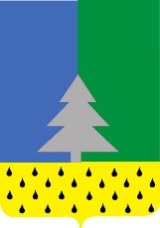 Советский районХанты-Мансийский автономный округ – ЮграАдминистрация сельского поселения Алябьевский 30 декабря 2022 г.                                                                                                                       № 324О внесении изменений в постановлениеАдминистрации сельского поселения Алябьевский от 02.02.2015 № 15 «О порядке уведомлениямуниципальными служащими Администрации сельского поселения Алябьевский представителянанимателя (работодателя) о намерении выполнять иную оплачиваемую работу»   В соответствии с Федеральными законами от 02.03.2007 № 25-ФЗ «О муниципальной службе в Российской Федерации», от 06.10.2003 № 131-ФЗ «Об общих принципах организации местного самоуправления в Российской Федерации», Уставом сельского поселения Алябьевский:Внести в постановление Администрации сельского поселения Алябьевский от 02.02.2015 № 15 «О порядке уведомления муниципальными служащими Администрации сельского поселения Алябьевский представителя нанимателя (работодателя) о намерении выполнять иную оплачиваемую работу» следующие изменения:1.1. пункт 9 постановления считать утратившим силу.     2. Опубликовать настоящее постановление в бюллетене «Алябьевский вестник» и разместить на официальном сайте Администрации сельского поселения Алябьевский в сети Интернет.Настоящее постановление вступает в силу со дня его опубликования.Контроль за исполнением настоящего постановления оставляю за собой.        Глава сельского поселения Алябьевский                                                           А.А. Кудрина ПОСТАНОВЛЕНИЕ